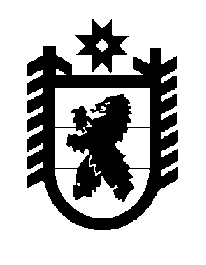 Российская Федерация Республика Карелия    ПРАВИТЕЛЬСТВО РЕСПУБЛИКИ КАРЕЛИЯПОСТАНОВЛЕНИЕот  28 мая 2019 года № 207-Пг. Петрозаводск Об утверждении Порядка предоставления из бюджета Республики Карелия субсидий некоммерческим организациям (за исключением государственных (муниципальных) учреждений) на реализацию мероприятий по государственной поддержке малого и среднего предпринимательства (создание и развитие региональной гарантийной организации)В соответствии с пунктом 2 статьи 781 Бюджетного кодекса Российской Федерации, постановлением Правительства Российской Федерации от 7 мая 2017 года № 541 «Об общих требованиях к нормативным правовым актам, муниципальным правовым актам, регулирующим предоставление субсидий некоммерческим организациям, не являющимся государственными (муниципальными) учреждениями» Правительство Республики Карелия 
п о с т а н о в л я е т:Утвердить прилагаемый Порядок предоставления из бюджета Республики Карелия субсидий некоммерческим организациям (за исключением государственных (муниципальных) учреждений) на реализацию мероприятий по государственной поддержке малого и среднего предпринимательства (создание и развитие региональной гарантийной организации).           Глава Республики Карелия 					                  А.О. ПарфенчиковУтвержден постановлениемПравительства Республики Карелияот  28 мая 2019 года № 207-ППорядок предоставления из бюджета Республики Карелия субсидий некоммерческим организациям (за исключением государственных (муниципальных) учреждений) 
на реализацию мероприятий по государственной поддержке малого и среднего предпринимательства (создание и развитие региональной гарантийной организации)1. Настоящий Порядок устанавливает правила определения объема и предоставления из бюджета Республики Карелия субсидий некоммерческим организациям (за исключением государственных (муниципальных) учреждений) 
на реализацию мероприятий по государственной поддержке малого и среднего предпринимательства (создание и развитие региональной гарантийной организации) (далее – субсидия).2. Субсидия предоставляется некоммерческим организациям (за исключением государственных (муниципальных) учреждений),  которые созданы для обеспечения доступа субъектов малого и среднего предпринимательства к кредитным и иным финансовым ресурсам и одним из учредителей (участников) которых является Республика Карелия (далее – получатель субсидии).3. Субсидия предоставляется в целях финансового обеспечения затрат получателей субсидии на реализацию мероприятий по государственной поддержке малого и среднего предпринимательства (создание и развитие региональной гарантийной организации).4. Субсидия предоставляется по результатам отбора Министерством экономического развития и промышленности Республики Карелия, до которого в соответствии с бюджетным законодательством Российской Федерации как до получателя бюджетных средств доведены в установленном порядке лимиты бюджетных обязательств на предоставление субсидии на соответствующий финансовый год и плановый период (далее – отбор, главный распорядитель). 5. Критериями отбора являются: осуществление получателем субсидии в качестве основного вида деятельности деятельности, направленной на обеспечение доступа субъектов малого и среднего предпринимательства к кредитным и иным финансовым ресурсам, развитие системы поручительств и независимых гарантий по основанным на кредитных договорах, договорах займа, договорах финансовой аренды (лизинга), договорах о предоставлении банковской гарантии и иных договорах их обязательствам;государственная регистрация получателя субсидии на территории Республики Карелия.6. Для проведения отбора главный распорядитель создает конкурсную комиссию, утверждает порядок ее работы и состав. 7. Главный распорядитель размещает извещение о проведении отбора на Официальном интернет-портале Республики Карелия «Портал малого и среднего предпринимательства Республики Карелия» (https://smb10.ru). В извещении о проведении отбора указываются наименование, местонахождение, почтовый адрес, адрес электронной почты и контактный телефон главного распорядителя, дата начала и дата окончания приема заявок, место подачи заявок.8. Срок приема заявок на участие в отборе не может быть менее 5 рабочих дней с момента размещения извещения о проведении отбора.9. Получатель субсидии должен соответствовать следующим требованиям:а) на дату подачи документов для участия в отборе:у получателей субсидии должна отсутствовать неисполненная обязанность по уплате налогов, сборов, страховых взносов, пеней, штрафов, процентов, подлежащих уплате в соответствии с законодательством Российской Федерации о налогах и сборах;у получателей субсидии должна отсутствовать просроченная задолженность по возврату в бюджет Республики Карелия субсидий, бюджетных инвестиций, предоставленных в том числе в соответствии с иными правовыми актами;получатели субсидии не должны находиться в процессе реорганизации, ликвидации, банкротства;получатели субсидии не должны являться иностранными юридическими лицами, а также российскими юридическими лицами, в уставном (складочном) капитале которых доля участия иностранных юридических лиц, местом регистрации которых является государство или территория, включенные в утверждаемый Министерством финансов Российской Федерации перечень государств и территорий, предоставляющих льготный налоговый режим налогообложения и (или) не предусматривающих раскрытия и предоставления информации при проведении финансовых операций (офшорные зоны) в отношении таких юридических лиц, в совокупности превышает 50 процентов;получатели субсидии не должны получать средства из бюджета Республики Карелия на основании иных нормативных правовых актов или муниципальных правовых актов на цель, указанную в пункте 3 настоящего Порядка;срок деятельности получателя субсидии с момента государственной регистрации составляет не менее 1 года;у получателей субсидии должна отсутствовать просроченная задолженность по выплате заработной платы работникам;б) на дату обращения за предоставлением субсидии:у получателей субсидии должна отсутствовать неисполненная обязанность по уплате налогов, сборов, страховых взносов, пеней, штрафов, процентов, подлежащих уплате в соответствии с законодательством Российской Федерации о налогах и сборах;у получателей субсидии должна отсутствовать неисполненная обязанность по уплате страховых взносов в государственные внебюджетные фонды;у получателей субсидии должна отсутствовать просроченная задолженность по выплате заработной платы работникам.10. Субсидия предоставляется при соблюдении следующих условий:запрета приобретения получателями субсидии за счет средств субсидии иностранной валюты, за исключением операций, осуществляемых в соответствии с валютным законодательством Российской Федерации при закупке (поставке) высокотехнологичного импортного оборудования, сырья и комплектующих изделий, а также связанных с достижением целей предоставления средств субсидии иных операций, определенных нормативными правовыми актами, регулирующими порядок предоставления субсидий указанным юридическим лицам;принятия получателем субсидии обязательств по достижению значений показателей результативности предоставления субсидии, установленных Министерством в соглашении (договоре) о предоставлении субсидии (далее – соглашение).11. Для получения субсидии получатель субсидии представляет главному распорядителю следующие документы:а) заявку на предоставление субсидии по форме, утверждаемой главным распорядителем;б) копии учредительных документов;в) справку, подтверждающую соответствие требованиям, установленным пунктом 9 настоящего Порядка.12. Конкурсная комиссия в течение 5 рабочих дней со дня завершения приема заявок: проверяет соответствие получателя субсидии требованиям и критериям отбора, установленным настоящим Порядком;проверяет соответствие представленных получателем субсидии документов и информации требованиям, определенным настоящим Порядком;оценивает заявки получателей субсидии путем присвоения и последующего суммирования баллов по каждому из критериев оценки, установленных главным распорядителем;принимает решение о победителях отбора, которое оформляется протоколом. 13. Главный распорядитель принимает решение о предоставлении субсидии либо отказе в ее предоставлении в течение 3 рабочих дней со дня оформления протокола конкурсной комиссии.14. Основаниями для отказа получателю субсидии в предоставлении субсидии являются:несоответствие представленных получателем субсидии документов требованиям и условиям, определенным настоящим Порядком, или непредставление (представление не в полном объеме) указанных документов;несоответствие получателя субсидии требованиям и критериям отбора, определенным настоящим Порядком;недостоверность представленной получателем субсидии информации.15. Предоставление субсидии осуществляется на основании соглашения, заключаемого в течение 10 рабочих дней со дня принятия решения о предоставлении субсидии между главным распорядителем и получателем субсидии в соответствии с типовой формой, установленной Министерством финансов Республики Карелия, предусматривающего согласие получателя субсидии на осуществление проверок главным распорядителем и органом исполнительной власти Республики Карелия, осуществляющим функции органа внутреннего государственного финансового контроля (далее – орган финансового контроля), соблюдения условий, целей и порядка предоставления субсидии.16. Соглашение заключается при условии принятия получателем субсидии обязательств по достижению значений показателей  результативности предоставления субсидии, устанавливаемых главным распорядителем в соглашении.17. Размер субсидии определяется по следующей формуле:Ci = Cзi х ki, где: Ci – размер субсидии i-му получателю субсидии;Cзi – размер субсидии, определенный законом Республики Карелия о бюджете Республики Карелия на соответствующий финансовый год и плановый период; ki – коэффициент корректировки.18. Коэффициент корректировки равен:0,5 – если количество баллов, набранных получателем субсидии по результатам отбора, проводимого главным распорядителем, составляет от 0 до 99;0,7 – если количество баллов, набранных получателем субсидии по результатам отбора, проводимого главным распорядителем, составляет от 100 до 149;0,8 – если количество баллов, набранных получателем субсидии по результатам отбора, проводимого главным распорядителем, составляет от 150 до 199;0,9 – если количество баллов, набранных получателем субсидии по результатам отбора, проводимого главным распорядителем, составляет от 200 до 219;1 – если количество баллов, набранных получателем субсидии по результатам отбора, проводимого главным распорядителем, составляет 220 и более.19. Перечисление субсидии производится в течение 10 рабочих дней с даты заключения соглашения на счет получателя субсидии, указанный в заявке.20. Показателем результативности предоставления субсидии является обеспечение объема финансовой поддержки, оказанной субъектам малого и среднего предпринимательства, при гарантийной поддержке получателя субсидии. 21. Конкретное значение показателя результативности предоставления субсидии, сроки и форма представления получателем субсидии отчетности о достижении установленного показателя результативности предоставления субсидии устанавливаются главным распорядителем в соглашении.22. Контроль за соблюдением условий, целей и порядка предоставления субсидии осуществляется главным распорядителем и уполномоченным органом финансового контроля в соответствии с законодательством.23. За нарушение получателем субсидии условий, целей и порядка предоставления субсидии, выявленное по фактам проверок, проведенных главным распорядителем и (или) уполномоченным органом финансового контроля, предусматриваются следующие меры ответственности:возврат субсидии в бюджет Республики Карелия в случае:нецелевого использования – в полном размере;нарушения условий, целей и порядка предоставления субсидии – в размере субсидии, полученной в период текущего финансового года, в котором установлено нарушение;недостижения значений показателей результативности предоставления субсидии – в размере, установленном пунктом 24 настоящего Порядка.В случае установления главным распорядителем фактов нарушения условий, целей и порядка предоставления субсидии получатель субсидии обеспечивает возврат субсидии в бюджет Республики Карелия в течение 10 рабочих дней с момента предъявления главным распорядителем соответствующих требований или в сроки, установленные органом финансового контроля.24. В случае если получателем субсидии по состоянию на 31 декабря текущего финансового года не достигнуто установленное значение показателя результативности предоставления субсидии, объем средств, подлежащих возврату в бюджет Республики Карелия в срок до 1 марта очередного финансового года (Vвозврата), рассчитывается по формуле:Vвозврата = Vсубсидии x k x m / n,где:Vсубсидии – размер субсидии;m – количество показателей результативности предоставления субсидии, у которых индекс, отражающий уровень их недостижения, имеет положительное значение;n – общее количество показателей результативности предоставления субсидии;k – коэффициент возврата субсидии.Коэффициент возврата субсидии рассчитывается по формуле:k = SUM Di / m,где:Di – индекс, отражающий уровень недостижения i-го показателя результативности предоставления субсидии.Индекс, отражающий уровень недостижения i-го показателя результативности предоставления субсидии, определяется по формуле:Di = 1 – Ti / Si,где:Ti – значение i-го показателя результативности предоставления субсидии, фактически достигнутое на отчетную дату;Si – плановое значение i-го показателя результативности предоставления субсидии, установленное соглашением.25. В случае образования не использованного в отчетном финансовом году остатка субсидии на финансовое обеспечение затрат и отсутствия решения главного распорядителя, принятого по согласованию с уполномоченным органом финансового контроля, о наличии потребности в указанных средствах данные неиспользованные средства подлежат возврату в бюджет Республики Карелия по коду доходов бюджетной классификации, указанному в соглашении, в течение 10 рабочих дней со дня получения требования главного распорядителя.26. В случае если неиспользованный остаток субсидии не перечислен в бюджет Республики Карелия, указанные средства подлежат взысканию в судебном порядке.____________________